COMITATO PROVINCIALE CUNEO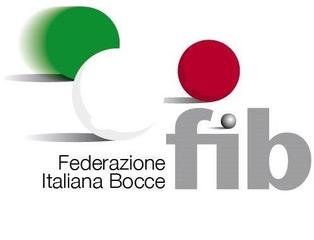 CAMPIONATI DI SOCIETA’  2^ e 3^ CATEGORIAPETANQUENORME GENERALIa) Ai campionati di categoria possono iscriversi tutte le società regolarmente affiliate alla F.I.B. per la stagione in corso. b) È consentito abbinare alla squadra il nome di uno sponsor. La denominazione assunta in campionato da parte della squadra dovrà essere indicata sul WSM all’atto dell’iscrizione. c) Il campionato avrà inizio indicativamente alla fine del mese di Marzo. d) La durata del campionato varierà in base al numero di formazioni iscritte. e) L’adesione al campionato è volontaria; la quota di iscrizione fissata dal Consiglio Federale in Euro 100,00 per la 2a e 3a categoria, sarà da corrispondere entro la data del 28 Febbraio 2023, mediante pagamento elettronico da effettuare attraverso le modalità consentite dal sistema informatico federale nuovo WSM. La delegazione provinciale, unitamente al comitato regionale e sentito il parere favorevole delle società, applica una quota aggiuntiva di Euro 100,00 alla quota federale autorizzata dal CTNU, da regolarizzare a mezzo bonifico bancario alle seguenti coordinate: Beneficiario: Federazione Italiana Bocce Comitato Regionale Piemonte; IBAN: IT 11 E 03069 09213 1000 000 65477. Causale: “Iscrizione al camp. petanque di 2^ oppure 3^cat. 2023 Nome società” f) Il presente documento indica, esclusivamente dal punto di vista tecnico, lo svolgimento della fase provinciale dei campionati di 2a e 3a categoria, per tutto ciò che non viene specificato vale il “Regolamento Campionati di Categoria Petanque” presente sul sito https://www.federbocce.it/petanque/normative/regolamenti/2023-2/4451-campionati-di-societ%C3%A0-di-categoria/file.htmlg) Per quanto non contemplato nel presente regolamento, valgono le disposizioni tecniche di specialità emanate dalla F.I.B. ed il regolamento di gioco.h) In base al numero di formazioni iscritte e in regola con i relativi pagamenti delle quote di adesione verranno costituiti dei gironi provinciali da 4 o 5 squadre che si affronteranno in gironi all’italiana di andata e ritorno.COMPOSIZIONE DELLA SQUADRAEsclusivamente per la fase provinciale è consentito, per la squadra che si presenta in campo con i soli 6 giocatori, che non sia presente il tecnico; in questo caso uno dei giocatori consegnerà la distinta di gioco all’arbitro e la squadra non potrà richiedere né sostituzioni né time-out.CALENDARIOIl calendario dei campionati di categoria è predisposto ed emanato dagli organi territoriali di competenza, in accordo con il CTNU. Il campionato provinciale si disputerà con incontri di andata e ritorno, il mercoledì sera per la 2 a categoria ed il venerdì sera per la 3 a categoria. Se una società iscrive più di una squadra per ogni singolo campionato, queste non potranno essere inserite nello stesso girone, solo nel caso in cui una società iscriva un numero di formazioni superiore al numero dei gironi sarà consentito l’inserimento di più formazioni della stessa società in uno stesso girone. Potranno accedere alla finale provinciale più formazioni della stessa società.FASE FINALE PROVINCIALELa fase finale provinciale si disputerà secondo le seguenti direttive: Campionati di 2a e 3a categoria In base al numero di squadre iscritte ad ogni campionato e prima dell’inizio dello stesso verrà comunicato il numero di formazioni che accederanno alla finale provinciale per ogni girone, in modo da avere un totale di 8 formazioni per ogni categoria. La finale provinciale si svolgerà ad eliminazione diretta, con incontri di sola andata e con la stessa formula della fase iniziale tra le 8 formazioni qualificate. Gli abbinamenti degli incontri verranno pubblicati prima dell’inizio del campionato in base al numero di gironi che verranno costituiti. PREMILa quota aggiuntiva di € 100,00 a formazione verrà utilizzata per creare il montepremi della fase provinciale.